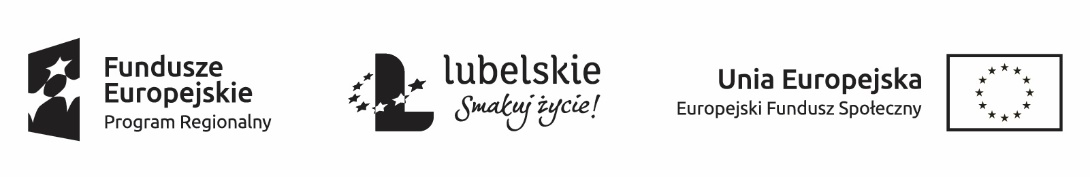 Informacja o wybranym wykonawcy w postępowaniu 15/MH/2019 z dnia 21 maja 2019 r. dotyczącym realizacji usługi hotelarskiej i wyżywienia uczestników Specjalistycznych Turnusów Terapeutycznych w ramach projektu „Mój HORYZONT”.Turnus nr 1 :
GMT Saldo sp. z o.o., ul. Piłsudskiego 74/320, 50-020 Wrocław, Apartamenty Renesans, ul. Zdrojowa 6, 33-380 Krynica Zdrój, data wpłynięcia oferty 28 maja 2019 r.
cena za 1 dzień wyżywienia 1 uczestnika 45 zł, cena za 1 dobę zakwaterowania 1 uczestnika 80 zł, Suma: 125 zł

Turnus nr 2 :
UpHotel sp. z o.o. ul. Solna 4, 58-500 Jelenia Góra, Hotel Ameliówka, ul. Mąchocice Kapitularne 176, 26-001 Mąchocice Kapitularne , data wpłynięcia oferty 30 maja 2019 r.,
cena za 1 dzień wyżywienia 1 uczestnika 45 zł, cena za 1 dobę zakwaterowania 1 uczestnika 121 zł, Suma: 166 zł